KLASA:    UP/I 350-05/14-04/9UR.BROJ: 2170/1-03-06/4-14-02Opatija, 09. rujan  2014. godinePrimorsko-goranska županija, Upravni odjel za prostorno, graditeljstvo i zaštitu okoliša, Ispostava u Opatiji, M.Tita 3, temeljem odredbe članka 141. i 142. stavak 1.  i članka 149. stavak 2. Zakona o prostornom uređenju („Narodne novine“, broj: 153/13), u postupku izdavanja izmjene i/ili dopune lokacijske dozvole, po zahtjevu Grada Opatije, M.Tita 3P O Z I V Avlasnike i nositelje drugih stvarnih prava na nekretnini za koju se izdaje izmjena i/ili dopuna lokacijske dozvole, KLASA: UP/I-350-05/13-03/9, UR.BROJ: 2170/1-03-06/4-13-09 od 14.svibnja 2013. godine za izgradnju dijela prometnice sa infrastrukturom opatijske treće ceste : dionica Multicentar Opatija Kuk-granica Grada Opatija, na dijelovima k.č.1004, k.č.993/1, k.č.993/2, k.č.994, k.č.975/1, k.č.974, k.č.977, k.č.972, k.č.1/1, k.č.4, k.č.12/1, k.č.10, k.č.11, k.č.23/2, k.č.978, k.č.979 i k.č.G425, sve k.o. Volosko,  te vlasnike i nositelje drugih stvarnih prava na nekretninama koje neposredno graniče sa nekretninom za koju se izdaje izmjena i/ili dopuna lokacijske dozvole da izvrše uvid u idejni projekt radi izjašnjenja.Uvid u idejni projekt, te izjašnjenje o istom može izvršiti osoba koja dokaže da ima svojstvo stranke, osobno ili putem opunomoćenika, dana 22. rujna 2014. godine, u prostorijama ovog Upravnog odjela, Ispostava u Opatiji, M.Tita 3, I kat, soba 1, u vremenu od 830-1100 sati.           Izmjena i/ili dopuna lokacijske dozvole može se izdati iako se stranke ne odazovu pozivu.  DOSTAVITI:Oglasna ploča - 8 dana, ovdjeMrežne stranice upravnog tijelaGrađevna česticaSpis, ovdje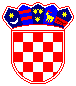 REPUBLIKA HRVATSKA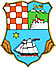 PRIMORSKO-GORANSKA ŽUPANIJAUPRAVNI ODJEL ZA PROSTORNO UREĐENJE, GRADITELJSTVO I ZAŠTITU OKOLIŠAIspostava u Opatiji